Rating scalesAirway protection ScaleLaryngeal closure not achievedTransient true fold closureSustained true fold closureTransient ventricular fold closureSustained ventricular fold closureMurray (1999) “The Laryngoscopic Evaluation of Swallowing or FEES”. In: Manual of Dysphagia Assessment in Adults, 1999, Singular Publishing Company. Secretion severity rating scale0 - Normal rating. Ranges from no visible secretions anywhere in the hypopharynx to some transient secretion bubbles visible in the valleculae and pyriform sinuses. 1 - Any secretions evident upon entry or following a dry swallow in the protective structures surrounding the laryngeal vestibule that are bilaterally represented or deeply pooled. 2 - Any secretions that change from “1” rating to a “3” rating during the observation period.3 - Most severe rating. Any secretions seen in the area defined as laryngeal vestibule. Pulmonary secretions are included if they are not cleared by swallowing or coughing by the close of the segment.Murray (1999) “The Laryngoscopic Evaluation of Swallowing or FEES”. In: Manual of Dysphagia Assessment in Adults, 1999, Singular Publishing Company.New Zealand Secretion Scale NZSS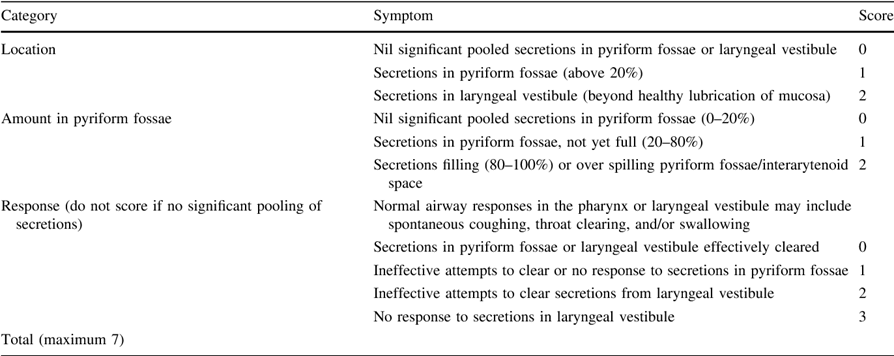 Miles A, Hunting A. Development, intra- and inter-rater reliability of the New Zealand Secretion Scale (NZSS). 2018. Int J Sp Lang Path DOI: 10.1080/17549507.2018.1458901.Penetration-Aspiration scaleMaterial does not enter the airwayMaterial enters the airway, remains above the vocal folds and is ejected from the airwayMaterial enters the airway, remains above the vocal folds and is not ejected from the airwayMaterial enters the airway, contacts the vocal folds, and is ejected from the airwayMaterial enters the airway, contacts the vocal folds and is not ejected from the airwayMaterial enters the airway, passes below the vocal folds and is ejected into the larynx or out of the airwayMaterial enters the airway, passes below the vocal folds and is not ejected from the trachea despite effortMaterial enters the airway, passes below the vocal folds and no effort is made to ejectRosenbek J, et al. Dysphagia 1996; Vol 11: pp93-98.Yale Residue ScaleImages with the greatest inter-rater agreement for each residue levelValleculae Residue	A	None		0%		No residueB	Trace		1-5%		Trace coating of mucosaC	Mild		5-25%	Epiglottic ligament visibleD	Moderate	25-50%	Epiglottic ligament coveredE	Severe	>50%		Filled to epiglottic rim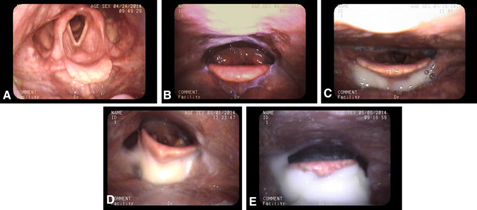 Pyriform Residue	A	None		0%		No residueB	Trace		1-5%		Trace coating of mucosaC	Mild		5-25% 	Up wall to quarter fullD	Moderate	25-50% 	Up wall to half fullE	Severe	>50%		Filled to aryepiglottic fold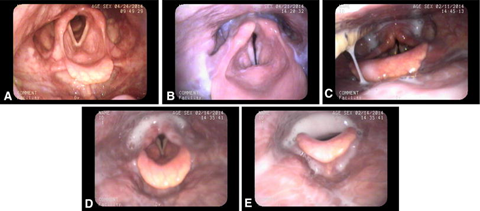 P.D Neubaher et al Dysphagia. 2015 Oct;30(5):521-8. doi: 10.1007/s00455-015-9631-4. Epub 2015 Jun 7.Reflux Finding Score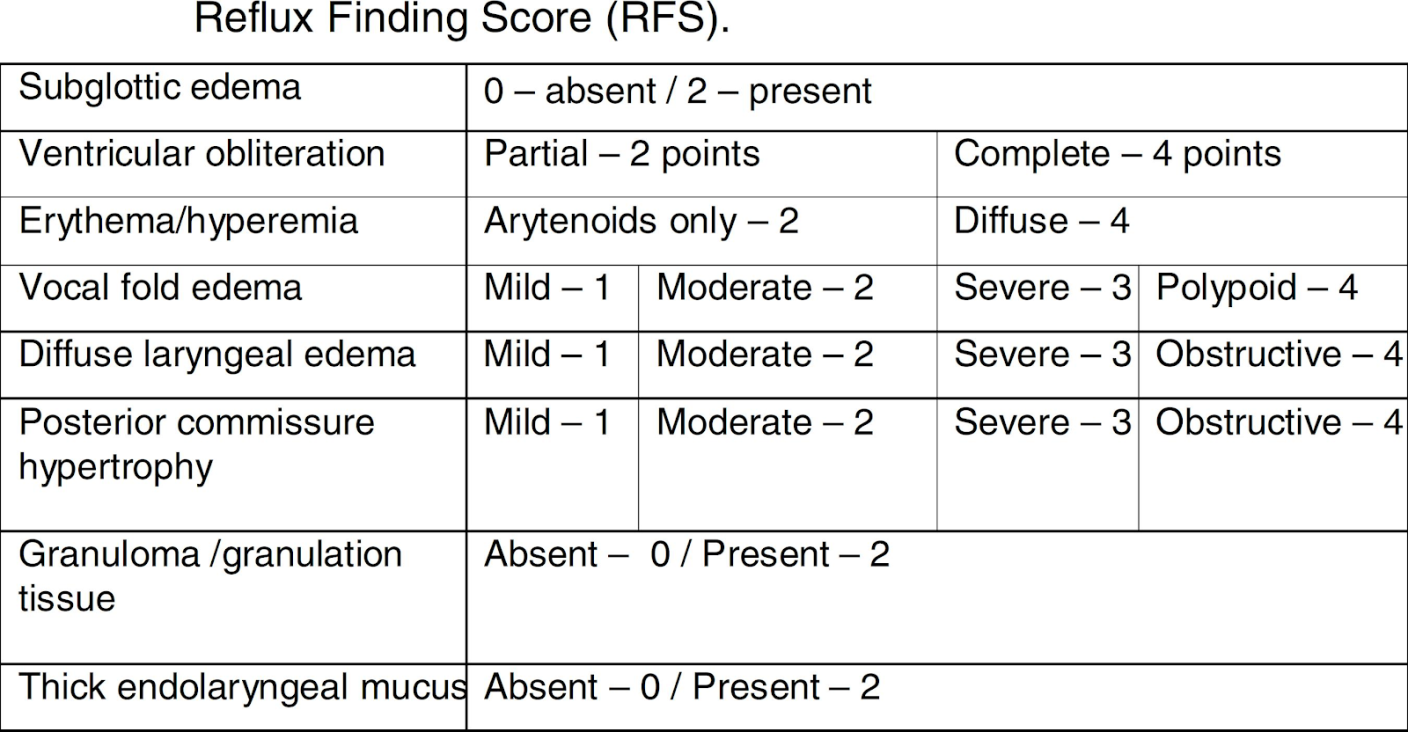 Belafsky PC1, Postma GN, Koufman JA. The validity and reliability of the reflux finding score (RFS). Laryngoscope. 2001 Aug;111(8):1313-7.